ส่วนราชการ  กพส. (กง.พศ.)  โทร. 0-๒๒๔๑-๙๐๐๐ ต่อ 4133ที่  มท ๐๘10.6/                                      วันที่       มิถุนายน 2565เรื่อง	การจัดเวที “สานพลัง สร้างนวัตกรรม สู่สุขภาวะชุมชนที่ยั่งยืน”เรียน	อสถ.เรื่องเดิมสถ. ได้ลงนามบันทึกข้อตกลงความร่วมมือ การส่งเสริม สนับสนุน และพัฒนา ขีดความสามารถขององค์กรปกครองส่วนท้องถิ่น ระหว่าง กรมส่งเสริมการปกครองท้องถิ่น (สถ.) กับสำนักงานกองทุนสนับสนุนการสร้างเสริมสุขภาพ (สสส.) โดย สถ. มีหน้าที่ในการส่งเสริมและสนับสนุนให้ อปท. เป็นหน่วยงานหลักในการสร้างความเข้มแข็งให้กับชุมชนท้องถิ่นเพื่อแก้ไขปัญหาของตนเอง และเข้ามามีส่วนร่วมในการบริหารงานของ อปท. ตามกฎหมาย และหลักการบริหารจัดการบ้านเมืองที่ดี (เอกสาร 1)ข้อเท็จจริง	สำนักงานกองทุนสนับสนุนการสร้างเสริมสุขภาพ (สสส.) แจ้งว่า สำนักสนับสนุนสุขภาวะชุมชน (สำนัก 3) ร่วมกับศูนย์วิจัยและพัฒนาระบบสุขภาพชุมชน (ศวช.) คณะพยาบาลศาสตร์มหาวิทยาลัยขอนแก่น และศูนย์สนับสนุนวิชาการเพื่อการจัดการเครือข่ายภาค (ศวภ.) สำนัก/ฝ่ายของสำนักงานกองทุนสนับสนุน
การสร้างเสริมสุขภาพ (สสส.) และภาคีประกอบด้วย หน่วยงานและองค์กรที่ร่วมสร้างปฏิบัติการสุขภาวะชุมชน กำหนดให้มีการจัดการเวทีสานพลัง สร้างนวัตกรรม สู่สุขภาวะชุมชนที่ยั่งยืน ในระหว่างวันที่ 7 - 9 กรกฎาคม 2565 ณ ห้อง Royal Jubilee ศูนย์แสดงสินค้าและการประชุม อิมแพ็ค เมืองทอง จังหวัดนนทบุรี โดยมีวัตถุประสงค์เพื่อสานพลังเครือข่ายร่วมสร้างชุมชนท้องถิ่นน่าอยู่และภาคีสร้างเสริมสุขภาพด้วยทุนทางสังคมและศักยภาพชุมชนท้องถิ่น แลกเปลี่ยนเรียนรู้ปฏิบัติการสุขภาวะชุมชนสู่เป้าหมายเชิงยุทธศาสตร์ของกองทุนสนับสนุน
การสร้างเสริมสุขภาพ รวมทั้งขยายผลแนวคิดและแนวทางการดำเนินงานภายในและภายนอกเครือข่าย
ผ่านเส้นทางการสร้างสุขภาวะชุมชนที่ยั่งยืน โดยมีภาคีสร้างเสริมสุขภาพ อาทิ อปท. ท้องที่ (กำนัน - ผู้ใหญ่บ้าน) องค์กรชุมชน (กลุ่มทางสังคม) หน่วยงานรัฐในพื้นที่ สถาบันวิชาการหรือองค์กรทางวิชาการ องค์กรภาคเอกชน เข้าร่วมกว่า 2,500 คน ในการนี้ สสส. โดย สำนัก 3 ขอความอนุเคราะห์ สถ. ดังนี้ เอกสาร 2) 		2.๑ ขอเรียนเชิญ อสถ. และบุคลากรเข้าร่วมในช่วงเวลาเปิดและปิดเวทีหรือตามที่เห็นสมควร 		2.2	ขอความร่วมมือประสานแจ้งผู้บริหารและทีมงานของ อปท. ที่มีบทบาทในการขับเคลื่อนตำบลสุขภาวะ เข้าร่วมการประชุมโดยเบิกค่าใช้จ่ายในการเดินทางและที่พักจากต้นสังกัด โดย สสส. จะรับผิดชอบค่าอาหารและเอกสารตลอดการเข้าร่วมเวทีครั้งนี้ (เอกสาร 3) 		2.3	ขอเรียนเชิญ อสถ. เป็นวิทยากรในหัวข้อ เสวนา “บทเรียนจากวิกฤต สู่การสานพลัง สร้างสุขภาวะชุมชนให้ยั่งยืน” ในวันพฤหัสบดีที่ 7 กรกฎาคม 2565 เวลา 11.00 - 12.30 น. ณ ห้อง Royal Jubilee ศูนย์แสดงสินค้าและการประชุม อิมแพ็ค เมืองทอง จังหวัดนนทบุรี/3. ข้อพิจารณา...							-2-ข้อพิจารณา 				กพส. (กง.พศ.) พิจารณาแล้ว เพื่อให้การดำเนินการตามข้อ 2 เป็นไปด้วยความเรียบร้อย เห็นควรดำเนินการ ดังนี้ 				3.1	เข้าร่วมงานตามข้อ 2.1 หากติดภารกิจโปรดมอบหมายผู้แทน  				3.2	มีหนังสือถึง ผวจ. ตามบัญชีแนบท้าย เพื่อแจ้งผู้บริหารและทีมงานของ อปท. ที่มีบทบาทในการขับเคลื่อนตำบลสุขภาวะ เข้าร่วมการประชุมฯ 				3.3	เข้าร่วมเป็นวิทยากรฯ ตามข้อ 2.3 หากติดภารกิจโปรดมอบหมาย ร.อสถ.(น) หรือผู้แทน  				3.4	มอบหมายข้าราชการในสังกัด กพส. เข้าร่วมงานตามวัน เวลา และสถานที่ดังกล่าวจึงเรียนมาเพื่อโปรดพิจารณา หากเห็นชอบโปรดลงนามในหนังสือที่เสนอมาพร้อมนี้ 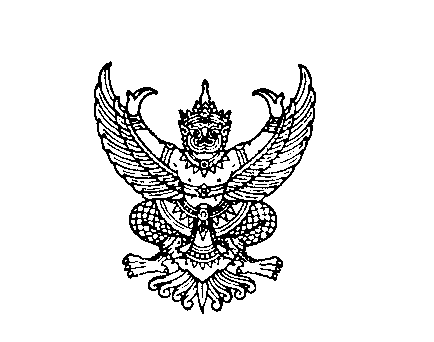 ที่ มท ๐๘10.6/ว 			     		         กรมส่งเสริมการปกครองท้องถิ่น	ถนนนครราชสีมา เขตดุสิต กทม. ๑๐๓๐๐						      มิถุนายน 2565เรื่อง  การจัดเวที “สานพลัง สร้างนวัตกรรม สู่สุขภาวะชุมชนที่ยั่งยืน”เรียน 	ผู้ว่าราชการจังหวัด ตามบัญชีแนบท้ายสิ่งที่ส่งมาด้วย 	สำเนาหนังสือสำนักงานกองทุนสนับสนุนการสร้างเสริมสุขภาพ 			       	ที่ สสส.สน.๓ /2555/๒๕๖5 ลงวันที่ 23 มิถุนายน 2565	จำนวน ๑ ชุด	ด้วยสำนักงานกองทุนสนับสนุนการสร้างเสริมสุขภาพ (สสส.) แจ้งว่า สำนักสนับสนุนสุขภาวะชุมชน (สำนัก 3) กำหนดให้มีการจัดการเวทีสานพลัง สร้างนวัตกรรม สู่สุขภาวะชุมชนที่ยั่งยืน ในระหว่างวันที่ 7 - 9 กรกฎาคม 2565 ณ ห้อง Royal Jubilee ศูนย์แสดงสินค้าและการประชุม อิมแพ็ค เมืองทอง 
จังหวัดนนทบุรี โดยมีวัตถุประสงค์เพื่อสานพลังเครือข่ายร่วมสร้างชุมชนท้องถิ่นน่าอยู่และภาคีสร้างเสริมสุขภาพด้วยทุนทางสังคมและศักยภาพชุมชนท้องถิ่น แลกเปลี่ยนเรียนรู้ปฏิบัติการสุขภาวะชุมชนสู่เป้าหมายเชิงยุทธศาสตร์ของกองทุนสนับสนุนการสร้างเสริมสุขภาพ รวมทั้งขยายผลแนวคิดและแนวทางการดำเนินงานภายในและภายนอกเครือข่ายผ่านเส้นทางการสร้างสุขภาวะชุมชนยั่งยืน โดยมีภาคีสร้างเสริมสุขภาพ อาทิ องค์กรปกครองส่วนท้องถิ่น ท้องที่ (กำนัน - ผู้ใหญ่บ้าน) องค์กรชุมชน (กลุ่มทางสังคม) หน่วยงานรัฐในพื้นที่ สถาบันวิชาการหรือองค์กรทางวิชาการ องค์กรภาคเอกชน เข้าร่วมกว่า 2,500 คน 	กรมส่งเสริมการปกครองท้องถิ่นพิจารณาแล้ว เพื่อให้การจัดเวที “สานพลัง สร้างนวัตกรรม 
สู่สุขภาวะชุมชนที่ยั่งยืน” เป็นไปด้วยความเรียบร้อยและบรรลุวัตถุประสงค์ ขอให้จังหวัดแจ้งองค์กรปกครองส่วนท้องถิ่นที่มีบทบาทในการขับเคลื่อนตำบลสุขภาวะ ตามบัญชีรายชื่อองค์กรปกครองส่วนท้องถิ่นจำนวน
แห่งละ ๒ คน เข้าร่วมงานตามวัน เวลา และสถานที่ดังกล่าว สำหรับค่าใช้จ่ายในการเดินทางและที่พักให้เบิกจากต้นสังกัด โดยสำนักงานกองทุนสนับสนุนการสร้างเสริมสุขภาพจะรับผิดชอบค่าอาหารและเอกสาร
ตลอดการเข้าร่วมประชุมครั้งนี้ ทั้งนี้ หากมีข้อสงสัยสามารถติดต่อประสานงานกับ นางสาวนิสา รัตนดิลก ณ ภูเก็ต หมายเลขโทรศัพท์ 0 2343 1500 หรือทางไปรษณีย์อิเล็กทรอนิกส์ nisa@thaihealth.ro.th รายละเอียดปรากฏตามสิ่งที่ส่งมาด้วย		จึงเรียนมาเพื่อโปรดพิจารณาขอแสดงความนับถือ  อธิบดีกรมส่งเสริมการปกครองท้องถิ่นกองพัฒนาและส่งเสริมการบริหารงานท้องถิ่นส่วนส่งเสริมการพัฒนาเศรษฐกิจ สังคม และคุณภาพชีวิตโทร. ๐ ๒๒๔๑ ๙๐๐๐ ต่อ ๔๑04 ไปรษณีย์อิเล็กทรอนิกส์ saraban@dla.go.thการจัดเวที “สานพลัง สร้างนวัตกรรม สู่สุขภาวะชุมชนที่ยั่งยืน”สามารถดาวน์โหลดข้อมูลได้ที่ QR Code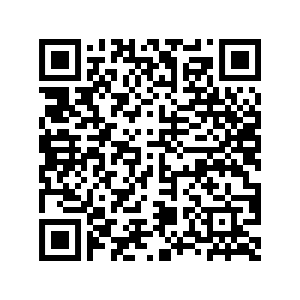 รายชื่อจังหวัดตามบัญชีแนบท้าย1. จังหวัดกระบี่  						39. จังหวัดร้อยเอ็ด2. จังหวัดกาญจนบุรี  					40. จังหวัดราชบุรี3. จังหวัดกาฬสินธุ์  					41. จังหวัดลพบุรี4. จังหวัดกำแพงเพชร  					42. จังหวัดลำปาง5. จังหวัดขอนแก่น  					43. จังหวัดลำพูน6. จังหวัดจันทบุรี 					44. จังหวัดเลย7. จังหวัดฉะเชิงเทรา 					45. จังหวัดศรีสะเกษ8. จังหวัดชัยภูมิ						46. จังหวัดสกลนคร9. จังหวัดชุมพร						47. จังหวัดสงขลา10. เชียงราย						48. จังหวัดสตูล11. เชียงใหม่						49. จังหวัดสมุทรสงคราม12. จังหวัดตรัง  						50. จังหวัดสมุทรสาคร13. จังหวัดตราด  					51. จังหวัดสระแก้ว14. จังหวัดตาก  						52. จังหวัดสระบุรี15. จังหวัดนครนายก  					53. จังหวัดสิงห์บุรี16. จังหวัดนครปฐม  					54. จังหวัดสุโขทัย17. จังหวัดนครพนม  					55. จังหวัดสุพรรณบุรี18. จังหวัดนครราชสีมา  					56. จังหวัดสุราษฎร์ธานี19. จังหวัดนครศรีธรรมราช 				57. จังหวัดสุรินทร์20. จังหวัดนครสวรรค์  					58. จังหวัดหนองคาย21. จังหวัดนราธิวาส  					59. จังหวัดอ่างทอง22. จังหวัดน่าน  					60. จังหวัดอำนาจเจริญ23. จังหวัดบึงกาฬ  					61. จังหวัดอุดรธานี24. จังหวัดบุรีรัมย์  					62. จังหวัดอุตรดิตถ์25. จังหวัดปทุมธานี  					63. จังหวัดอุทัยธานี26. จังหวัดประจ-วบคีรีขันธ์  				64. จังหวัดอุบลราชธานี27. จังหวัดปราจีนบุรี  28. จังหวัดปัตตานี  29. จังหวัดพะเยา30. จังหวัดพัทลุง  31. จังหวัดพิษณุโลก  32. จังหวัดเพชรบุรี  33. จังหวัดเพชรบูรณ์  34. จังหวัดแพร่  35. จังหวัดมหาสารคาม  36. จังหวัดมุกดาหาร  37. จังหวัดยโสธร  38. จังหวัดยะลาที่ มท ๐๘10.6/ 			     		         กรมส่งเสริมการปกครองท้องถิ่น	ถนนนครราชสีมา เขตดุสิต กทม. ๑๐๓๐๐						      กันยายน  ๒๕62เรื่อง  	การจัดเวทีสุดยอดผู้นำชุมชนท้องถิ่น “วาระ : สร้างสุขภาวะ 13 กลุ่มประชากร”เรียน  ประธานกรรมการบริหารแผน คณะที่ 3 สำนักงานกองทุนสนับสนุนการสร้างเสริมสุขภาพอ้างถึง 	หนังสือสำนักงานกองทุนสนับสนุนการสร้างเสริมสุขภาพ ที่ สสส.สน.๓ /2985/๒๕๖2 
  	ลงวันที่ 9 กันยายน ๒๕๖2	ตามที่กรมส่งเสริมการปกครองท้องถิ่นได้รับแจ้งจากสำนักงานกองทุนสนับสนุนการสร้างเสริมสุขภาพ (สสส.) โดยสำนักสนับสนุนสุขภาวะชุมชน (สำนัก ๓) ว่าได้ร่วมกับศูนย์วิจัยและพัฒนาระบบสุขภาพชุมชน (ศวช.) คณะพยาบาลศาสตร์ มหาวิทยาลัยขอนแก่น และศูนย์สนับสนุนวิชาการเพื่อการจัดการเครือข่ายภาค (ศวภ.) กำหนดให้มีการจัดเวทีสุดยอดผู้นำชุมชนท้องถิ่น “วาระ : สร้างสุขภาวะ 13 กลุ่มประชากร” (Community Key Actors Summit: Enhancing Population Health) ระหว่างวันที่ 3 – 5 ตุลาคม 2562 ณ ห้อง Royal Jubilee ศูนย์แสดงสินค้าและการประชุมอิมแพ็ค เมืองทองธานี โดยมีเป้าหมายเพื่อขยายแนวคิด แนวทางการดำเนินงาน และวิธีการเชิงเทคนิคในการสร้างเสริมสุขภาวะ 13 กลุ่มประชากรผ่านประสบการณ์ของสุดยอดผู้นำชุมชนท้องถิ่น การน้อมนำศาสตร์ของพระราชามาเป็นแนวทางและเทคนิควิธีการในการกำหนดกลวิธีการสร้างเสริมสุขภาพ นั้น 	กรมส่งเสริมการปกครองท้องถิ่นพิจารณาแล้ว ยินดีให้ความร่วมมือและอนุญาตให้สำนักสนับสนุนสุขภาวะชุมชน (สำนัก ๓) ใช้โลโก้กรมส่งเสริมการปกครองท้องถิ่นติดร่วมกับโลโก้สำนักงานกองทุนสนับสนุนการสร้างเสริมสุขภาพ (สสส.) และองค์กรร่วมจัดได้ 		จึงเรียนมาเพื่อโปรดพิจารณาดำเนินการต่อไปขอแสดงความนับถือ  อธิบดีกรมส่งเสริมการปกครองท้องถิ่น
 กองพัฒนาและส่งเสริมการบริหารงานท้องถิ่นส่วนส่งเสริมการพัฒนาเศรษฐกิจ สังคม และคุณภาพชีวิตโทร. ๐ ๒๒๔๑ ๙๐๐๐ ต่อ ๔๑3๒ โทรสาร ๔๑03ผู้ประสานงาน นางสาวเบญจวรรณ ไวยวุฒินันท์ โทร.0 2241 9000 ต่อ 4133องค์กรปกครองส่วนท้องถิ่นจัดบริการสาธารณะตามมาตรฐานไม่น้อยกว่าร้อยละ 70 ได้อย่างทั่วถึง                  เพื่อให้ประชาชนมีคุณภาพชีวิตที่ดี ภายในปี 2565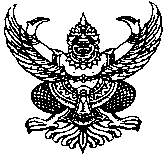                         บันทึกข้อความ